Circle Geometry (textbook Chpt. 8)Utilize geometric relations to calculate angle sizes and side lengths.	- 180º rule		- pythagoras’ theorem		- straight angle	- complementary angles	- supplementary anglesSketch/Explain   OR   					diagrams that …Determine angle sizes or lengths in 	Have a chord that is bisected by a segment that passes through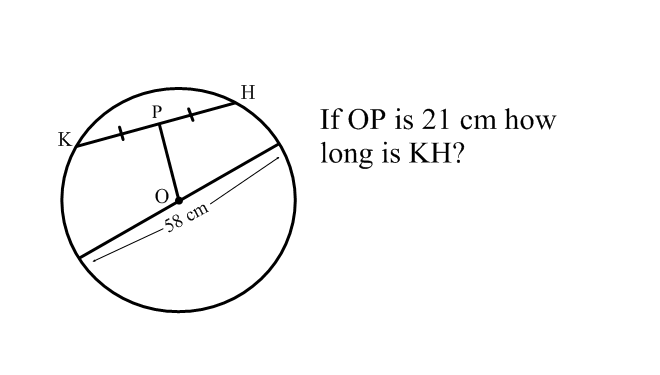         the center of a circle.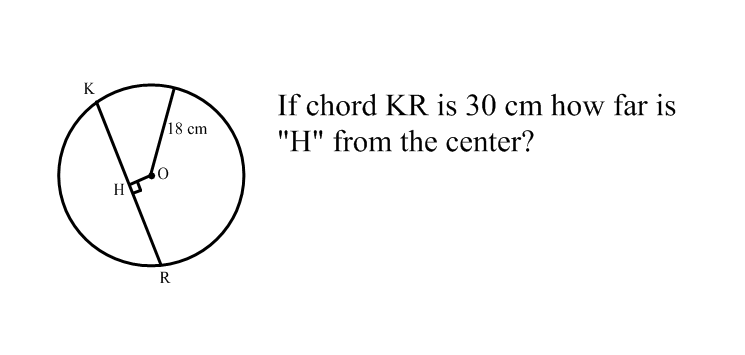 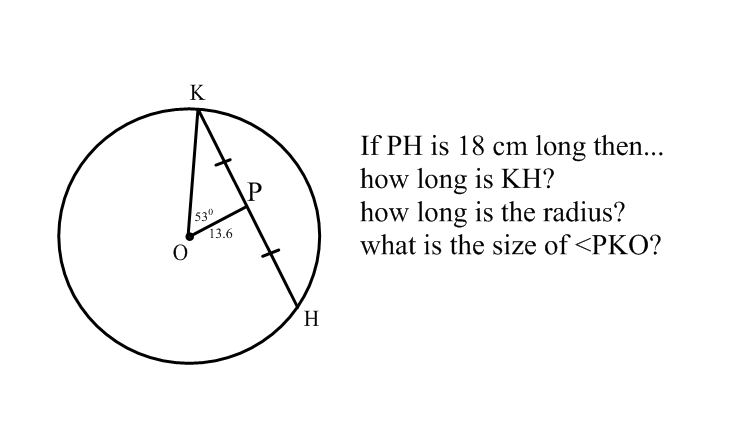 	Have a tangent line that perpendicularly intersects the point of 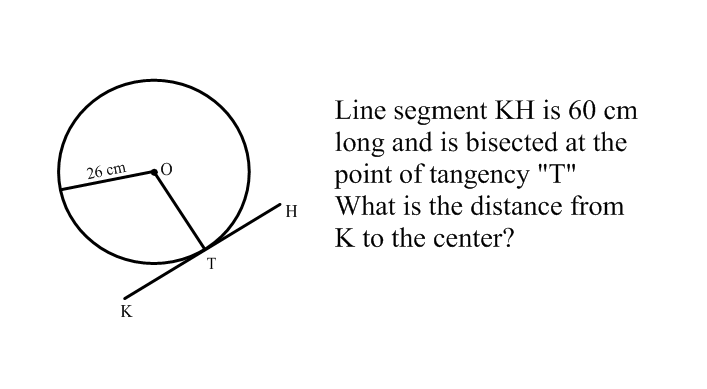 	tangency with a segment that passes through the center.	Have two or more inscribed angles that are subtended by the      	same arc   	OR	Have an inscribed angle and central angle that are subtended by 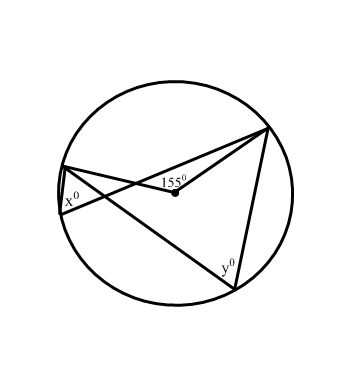 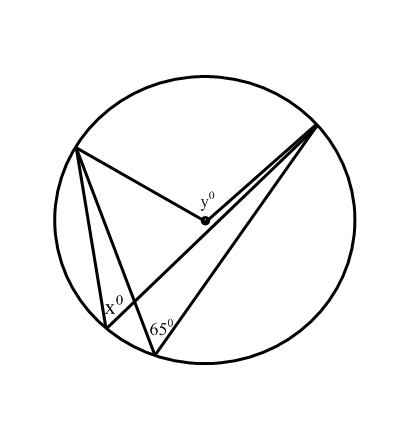 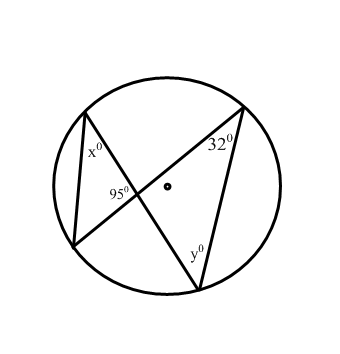      	the same arc.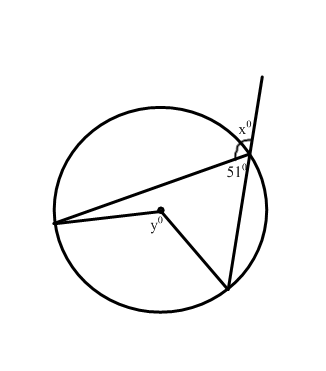 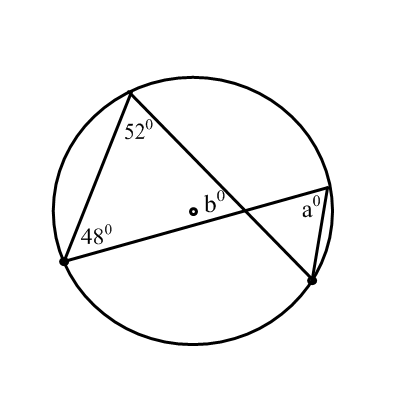 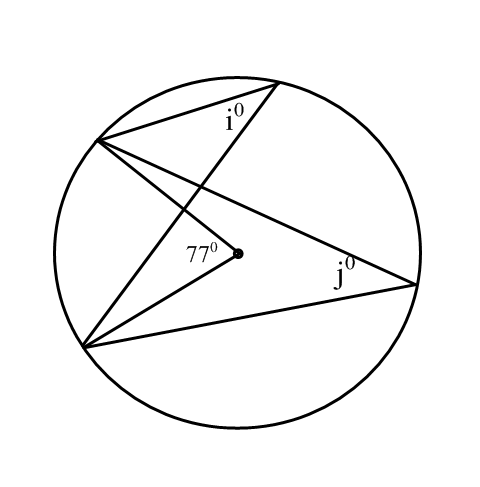 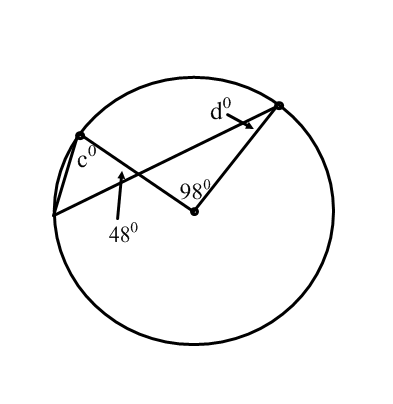 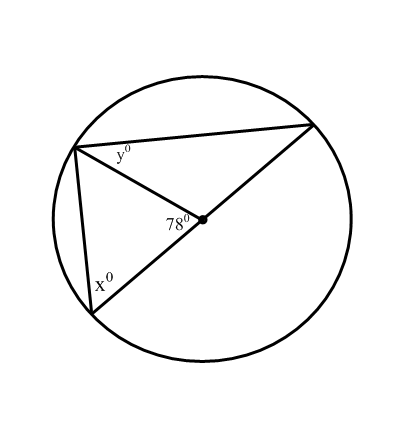 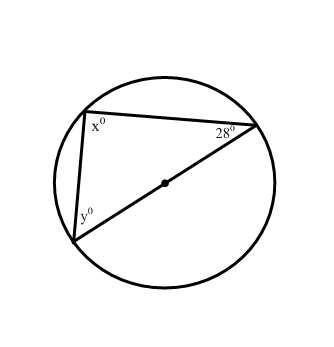 	Have an inscribed angle that is subtended by a semi-circle.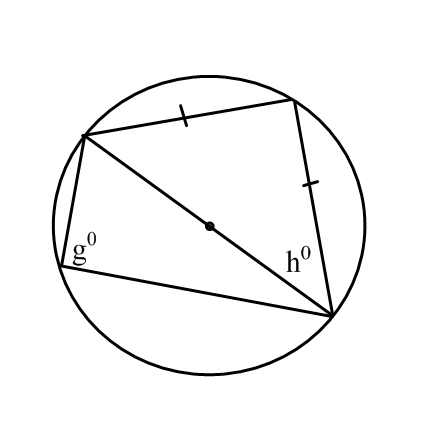 Additional Review/Practice can be found in the textbook on the following pages…		Study Guide – pg. 307		Extra Practice - pg. 417;  pg. 418-419